ЗАЯВЛЕНИЕО представлении детализации «Внешние IP-адреса» Прошу представить детализацию по пятидесяти внешним IP-адресам с наибольшим объемом трафика.Заказывая отчет по факсу или по электронной почте, подтверждаем свое согласие с тем, что передача запрашиваемых сведений по сетям связи, в том числе не принадлежащим компании АО «СатисСвязь», не гарантирует обеспечения конфиденциальности передаваемой информации. За возникшие по причине несанкционированного доступа третьих лиц убытки и возможную утечку конфиденциальной информации абонента компания АО «СатисСвязь» ответственности не несёт. С условиями предоставления и оплаты заказанных услуг, предусмотренными Приложением №1 к настоящему Заявлению, ознакомлены и согласны.Условия представления детализации по пятидесяти внешним IP-адресам с наибольшим объемом трафика.Исходные данные для оказания услуги, предоставляемые Абонентом:Адрес IP-сети или наименование (ID) VSAT станции. Интервал времени, по которому должен быть сформирован отчет – от 1 до 30 днейУсловия оказания услуги:В случае нескольких IP-сетей, расположенных за VSAT, услуга предоставляется и тарифицируется отдельно для каждой из этих сетейВнешними являются все адреса, за исключением адресов по которым формируется отчет, адресов DNS-серверов СатисСвязь и адресов СофтСвичей  СатисСвязь (в случае оказания услуги ПДПГИ)Период за который может быть сформирован отчет– не более чем 6 месяцев ДО даты подачи запросаСтоимость услуги для одного тарифицируемого объекта (VSAT/IP-сеть) Абонента за каждый интервал от 1 до 30 дней – 2034 рублейСрок обработки запроса – 3 рабочих дняОтчет включает в себя 2 таблицы:50 внешних IP –адресов с наибольшим ВХОДЯЩИМ объемом трафикаДля каждого внешнего IP –адреса указано:Географическая принадлежность адреса Его DNS-имя Объем принятого с него трафикаДоля в общем объеме принятого с него трафика Соответствующий объем переданного на него трафика50 внешних IP –адресов с наибольшим ИСХОДЯЩИМ объемом трафикаДля каждого внешнего IP –адреса указано:Географическая принадлежность адреса (справочная информация, зависит от внешних источников данных, точное место географического расположения не гарантируется) DNS-имя (если имеется)Объем переданного трафика на этот адресДоля в общем объеме переданного на него трафикаСоответствующий объем принятого с него трафикаПример детализированного отчета «Внешние IP» (ТОП-50 по объему трафика):НА БЛАНКЕ ОРГАНИЗАЦИИКомуГенеральному директору АО «СатисСвязь»ОтОт(наименование Абонента)ИННДоговорДоговор(номер Абонентского договор)ФИОФИО(ФИО Заявителя)ТелефонE-mailVSAT станция  / IP-сетьVSAT станция  / IP-сеть(наименование или местонахождение станции / адрес IP-сети)(наименование или местонахождение станции / адрес IP-сети)(наименование или местонахождение станции / адрес IP-сети)ID станцииID станции(идентификационный номер)(идентификационный номер)(идентификационный номер)Период детализации НачалоПериод детализации Начало(число)(месяц)(год)Период детализации КонецПериод детализации Конец(число)(месяц)(год)Отчет доставить по электронной почте Отчет доставить по электронной почте (адрес электронной почты)(адрес электронной почты)(адрес электронной почты)Абонент(Представитель)Абонент(Представитель)ПодписьПодписьПодписьФИО  и должность сотрудникаДата заявленияМПДата заявления(число)(месяц)(год)МП! ВНИМАТЕЛЬНО ОЗНАКОМЬТЕСЬ С ПРИМЕРОМ ОТЧЕТА ПЕРЕД ЗАКАЗОМ УСЛУГИ.Входящий трафик объектаИсходящий трафик объекта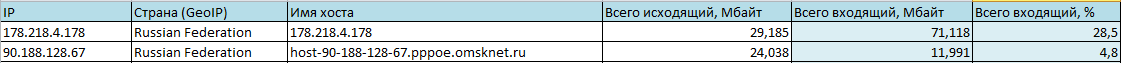 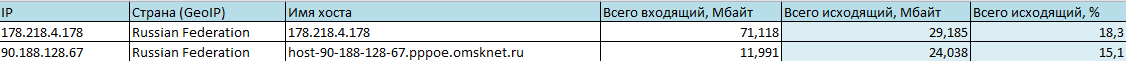 